Matematika 9. 6. Hra: sečtěte věk, váhu, a výšku všech žáků přítomných ve třídě, udělejte si z údajů aritmetické průměryUčebnice: 155 / 9  -všechny procházejí středem, kruh a kružnice mají nekonečně mnoho os souměrnosti.155 / 10 – kolik je zde os souměrnosti?155 / 11 – nesmí tedy ležet na přímce, nejlepší bude pomoci si kolmicí.155 /  12  	 25 . 6 = _______mm = __________155 / 13	32 : 8 = ________cm155 / 14 – aby se kružnice protly ve dvou bodech, musím do kružítka nabrat více než 10 mm.Úsečka AB bude tedy kratší než součet obou poloměrů.155 / 15Nápověda   		  a . a    		  a. b     		 2 . (a + b ) 		  4 . a155 / 16 - doplnit tabulku155 / 17 o = ____________mS =____________m2155 / 18  např.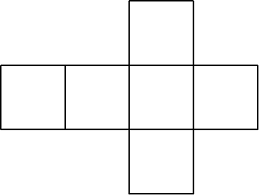 155 / 19S = 6 .  a .  a   S = ________________ cm 2155 / 20 – převéstProcvičování na internetu:https://www.onlinecviceni.cz/exc/pub_list_exc.php?action=show&class=5&subject=Matematika&search1=11.+Geometrie&topic=10.+Kv%C3%A1dr+-+povrch#selidhttps://www.onlinecviceni.cz/exc/pub_list_exc.php?action=show&class=5&subject=Matematika&search1=11.+Geometrie&topic=09.+Krychle+-+povrch#selidPracovní list: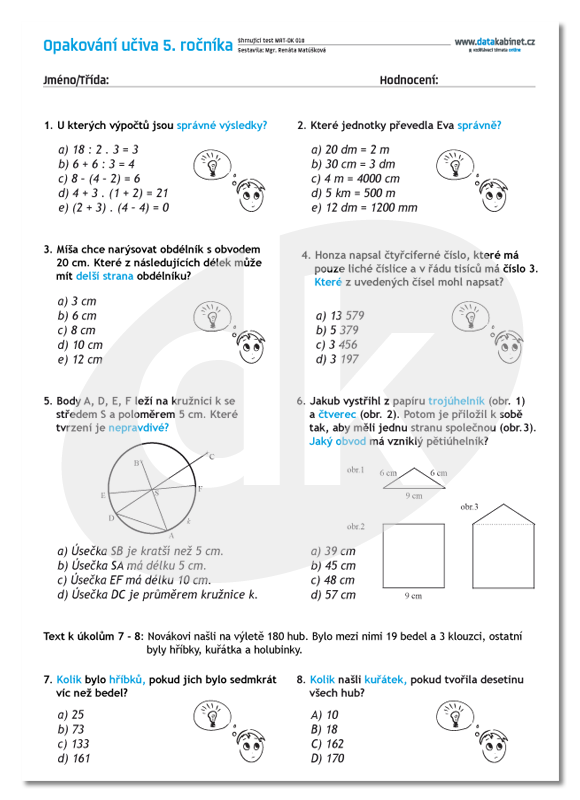 